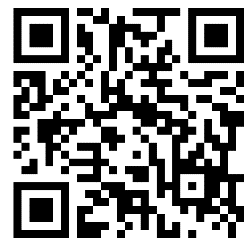  (10)研究生出願フォーム　出願書類が全て揃ったら(10)にも必ず回答すること。→　　　Research Student Application Form https://forms.office.com/r/GDfzHPpwVGPlease answer the form after all application documents have been prepared.履　　歴　　事　　項（注意）学歴は高等学校卒業から記入すること。認 可 年 月 日研究科長専攻主任指　導　教　員　氏　名教育会議承認年月日　　　　年　　月　　日　　　　　　　　　　　　　　　印　　　　年　　 月 　　日研　究　期　間(Term of Research)年　　　月　　　日　　～　　　　年　　　月　　　日(Year)　(Month)　(Day)　　　　(Year)　(Month)　(Day)志　望　専　攻(Department)研　究　事　項(Research Theme)指導教員氏名(Faculty Adviser)ふ り が なふ り が な性 別(Sex)氏　　　名(Name)氏　　　名(Name)学　　　　歴(Educational Background)　　　年　　　月　　　日(Year)　 (Month)  (Day)　　　年　　　月　　　日(Year)　 (Month)  (Day)高等学校卒業(Graduate from High School)高等学校卒業(Graduate from High School)学　　　　歴(Educational Background)　　　年　　　月　　　日　　　年　　　月　　　日学　　　　歴(Educational Background)　　　年　　　月　　　日　　　年　　　月　　　日学　　　　歴(Educational Background)　　　年　　　月　　　日　　　年　　　月　　　日学　　　　歴(Educational Background)　　　年　　　月　　　日　　　年　　　月　　　日学　　　　歴(Educational Background)　　　年　　　月　　　日　　　年　　　月　　　日年　　　月　　　日年　　　月　　　日職歴及び研究歴(Employment and ResearchRecord)　　　年　　　月　　　日　　　年　　　月　　　日職歴及び研究歴(Employment and ResearchRecord)　　　年　　　月　　　日　　　年　　　月　　　日職歴及び研究歴(Employment and ResearchRecord)　　　年　　　月　　　日　　　年　　　月　　　日職歴及び研究歴(Employment and ResearchRecord)　　　年　　　月　　　日　　　年　　　月　　　日職歴及び研究歴(Employment and ResearchRecord)　　　年　　　月　　　日　　　年　　　月　　　日職歴及び研究歴(Employment and ResearchRecord)　　　年　　　月　　　日　　　年　　　月　　　日職歴及び研究歴(Employment and ResearchRecord)　　　年　　　月　　　日　　　年　　　月　　　日職歴及び研究歴(Employment and ResearchRecord)　　　年　　　月　　　日　　　年　　　月　　　日